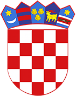 Republika HrvatskaPožeško-slavonska županijaGRAD POŽEGA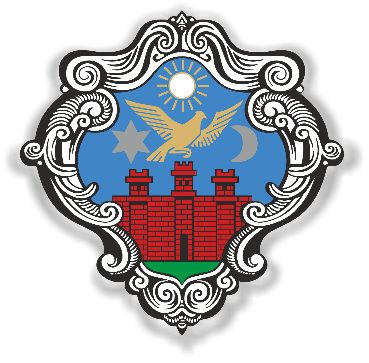 Izvješće o tržištu nekretnina za 2019. godinu zapodručje GRADA POŽEGEPOŽEGA, ožujak 2020.SADRŽAJ IZVJEŠĆAUVODSukladno članku 16. Zakona o procjeni vrijednosti nekretnina (NN 78/15), ovo Izvješće o tržištu nekretnina izradio je Upravni odjel za komunalne djelatnosti i gospodarenje Grada Požege. Izvješće se odnosi na razdoblje od 1. siječnja 2019. godine do 31. prosinca 2019. godine. Zadnje Izvješće je izrađeno te objavljeno 31. ožujka 2019. godine, za razdoblje od 1. siječnja 2018. do 31. prosinca 2018. godine. U obuhvatu podataka koje su prikazane u Izvješću ulazi promet nekretninama na administrativnom području Grada Požege, a obuhvaća naselja: Alaginci, Bankovci, Crkveni Vrhovci, Ćosine Laze, Dervišaga, Donji Emovci, Drškovci, Emovački Lug, Golobrdci, Gornji Emovci, Gradski Vrhovci, Komušina, Krivaj, Kunovci, Laze Prnjavor, Marindvor, Mihaljevci, Nova Lipa, Novi Mihaljevci, Novi Štitnjak, Novo Selo, Požega, Seoci, Stara Lipa, Šeovci, Škrabutnik, Štitnjak, Turnić, Ugarci, Vasine Laze, Vidovci.Kao izvor podataka korišten je isključivo sustav eNekretnine, te podaci iz sustava za relevantni period.ANALIZA PROMETA NEKRETNINA NA PODRUČJU GRADA POŽEGEZa analizu su korišteni podaci o prometu nekretnina na području Grada Požege evidentirani u sustavu eNekretnine. Podaci su uneseni u sustav tijekom 2019. godine od strane Porezne uprave temeljem dostavljenih ugovora o transakcijama. Za većinu zapisa o transakcijama u sustavu eNekretnine su dostupni digitalizirani Ugovori, međutim za određeni broj transakcija ostvarenih u 2019. godini ipak nije vidljiv Ugovor u sustavu, te je onemogućena cjelovita evaluacija tih podataka. Izvješće je izrađeno djelomično temeljem podataka nad kojima je službenik zadužen za administrativno-tehničke poslove u Upravnom odjelu za komunalne djelatnosti i gospodarenje Grada Požege proveo postupak evaluacije (sukcesivno tijekom godine), te djelomično temeljem podataka preuzetih od Porezne uprave uz neproveden postupak evaluacije.Uglavnom su u većem postotku ostvarenih prometa provedeni postupci evaluacije za građevinska zemljišta i stambene zgrade (kuće), a detaljne analize ovih vrsta nekretnina su prikazane u slijedećim dijelovima ovog Izvješća. Analiza je napravljena za slijedeće vrste nekretnina, odnosno najzastupljenije vrste nekretnina u prometu, te za koje je jedino ostvaren dovoljan broj transakcija za izvedbu smislene analize:ST – stan/apartmanOK – stambeni objekt (kuća)GZ – građevinsko zemljištePZ – poljoprivredno zemljišteNAPOMENA:Zbog neostvarenih prometa prema sustavu eNekretnine, za slijedeće vrste nekretnina nije napravljena detaljna analiza:PZG – poslovne zgradeGZP – gospodarske zgradeVIK – nekretn. za povr. boravakPGM – parkirno garažno mjestoVPM – parkirno mjestoRU – ruševinePNZ – prirodno neplod. zemljišteGM – garažno mjestoSP – spremište SKL – skladišteZbog nedovoljnog broja ostvarenih prometa za značajan uzorak za analizu (manje od 10), za slijedeće vrste nekretnina nije napravljena detaljna analiza:PP – poslovni prostoriG – garažaŠZ – šumsko zemljišteZa vrstu nekretnine pod OS – ostalo i različite nekretnine, zbog izrazito velikih oscilacija u pojedinačnim vrijednostima nekretnina, nije bilo moguće utvrditi referentni red veličina za te nekretnine, temeljem kojeg bi se one transakcije koje izlaze iz tog reda veličina izbacile, te iz tog razloga nije rađena detaljna analiza. Također, uslijed nedostatnih podataka te prioriteta koji su uzeti za provođenje postupka evaluacije (kupoprodaja), nisu napravljene detaljne analize za najmove, zakupe i druge vrste raspolaganja nekretninama u Izvješću za 2019. godinu, odnosno takvih vrsta ugovora nije zabilježeno u sustavu eNekretnine za područje Grada Požege.UKUPAN PROMET NEKRETNINA NA PODRUČJU GRADA POŽEGE OD 01.01.2019. DO 31.12.2019.Iz ostvarenog broja kupoprodaja, te usporedbe s Izvješćem o tržištu nekretnina za područje Grada Požege za 2018. godinu, razvidne su značajne oscilacije prema vrstama nekretnina u broju kupoprodaja. Međutim, za vrste nekretnina koje su najčešće u kupoprodajnom prometu, stanove, vidljiva je promjena u odnosu na prethodnu godinu za +30,65%. Iz usporedbe podataka za različite nekretnine, iako je zabilježen porast od 150%, kao i 2018. godini u apsolutnom broju se i dalje radi o manjem broju nekretnina u prometu ovog tipa (svega 15). Za ostale nekretnine zato je zabilježen značajan pad od -57,14%. Iz tih podataka ponovno možemo zaključiti da je sustav eNekretnine sazrio za veći stupanj u odnosu na prethodnu godinu, jer je znatno više nekretnina razvrstano po svojoj pravoj namjeni, umjesto generalizacije u različite nekretnine ili ostale nekretnine, kako je to rađeno u prethodne dvije godine.KUPOPRODAJA NEKRETNINAREKAPITULACIJA KUPOPRODAJE PO VRSTI NEKRETNINE ZA RAZDOBLJE OD 01.01.2019. DO 31.12.2019.Napomena: U ovoj tablici je prikazano potpuno stanje sa ukupnim brojem kupoprodaja evidentirano u sustavu eNekretnine bez isključivanja pojedinih nepouzdanih zapisa o kupoprodajama. DETALJNIJE ANALIZE KUPOPRODAJE PO VRSTAMA NEKRETNINA, POVRŠINI I KATASTARSKOJ OPĆINI ZA RAZDOBLJE OD 01.01.2019. DO 31.12.2019.ST – STAN/APARTMAN  - KUPOPRODAJAST – STAN/APARTMAN - KUPOPRODAJA PO POVRŠINI NEKRETNINEST – STAN/APARTMAN - KUPOPRODAJA U POJEDINIM IZDVOJENIM KAT. OPĆINAMANapomena: pokazatelj kn/m2 dobiven je kao ukupna vrijednost kupoprodaje / ukupna površina, a ne kao aritmetička sredina po pojedinačnim ostvarenim kupoprodajama.OK – STAMBENA ZGRADA (KUĆA) - KUPOPRODAJAOK – STAMBENA ZGRADA (KUĆA) - KUPOPRODAJA PO POVRŠINI NEKRETNINENapomena: iz površina koje su evidentirane u prometu, razvidno je da se radi o površinama kuće i okućnice, a ne GBP ili NKP površinama prostora, pa prema tome i cijena po kvadrata značajno pada sa porastom broja kvadrata. Iz tog razloga taj pokazatelj nije značajan pokazatelj za cijene kuća po površinamaOK – STAMBENA ZGRADA (KUĆA) - KUPOPRODAJA U POJEDINIM IZDVOJENIM KAT. OPĆINAMANapomena:U analizama za stambene zgrade (kuće), pokazatelj kn/m2 nije pokazatelj za cijenu po m2 korisne površine kuće, nego je, s obzirom na trenutno raspoložive podatke, to pokazatelj za cijenu po m2 površine koja obuhvaća cijelu česticu zemljišta te tlocrtnu površinu zgrade (kuće).POLJOPRIVREDNO ZEMLJIŠTE - KUPOPRODAJAPOLJOPRIVREDNO ZEMLJIŠTE - KUPOPRODAJA PO UKUPNOJ POVRŠINI NEKRETNINE KOJA SE PRODAJEGRAĐEVINSKO ZEMLJIŠTE - KUPOPRODAJAGRAĐEVINSKO ZEMLJIŠTE - KUPOPRODAJA PO UKUPNOJ POVRŠINI NEKRETNINE KOJA SE PRODAJENAPOMENA: zbog pokazatelja u prvoj kategoriji (do 300 m2) pri čemu je ostvareno ukupno 5 kupoprodaja ukupne površine 202 m2 građevinskog zemljišta, može se zaključiti da se ovdje radi o dijelovima građevnih čestica, odnosno dijelovima zemljišta za pripajanje, odnosno formiranje građevnih česticaGRAĐEVINSKO ZEMLJIŠTE - KUPOPRODAJA PO POJEDINIM IZDVOJENIM KATASTARSKIM OPĆINAMAOSTALE KATEGORIJEOd ostalih kategorija, ostvareni su još prometi kupoprodaje za ostale nekretnine, različite nekretnine, poslovne prostore, garaže i šumsko zemljište. Za ove kategorije nije ostvaren dovoljan broj pouzdanih usporedivih zapisa za provedbu detaljnije analize po kategoriji.ANALIZA ZAPRIMLJENIH PROCJEMBENIH ELABORATA KOJI SU RAZMATRANI NA SJEDNICAMA PROCJENITELJSKOG POVJERENSTVABroj zaprimljenih elaborata prema vrsti nekretnineANALIZA ZAPRIMLJENIH ZAHTJEVA ZA IZVADTKOM IZ ZBIRKE KUPOPRODAJNIH CIJENA od 01.01.2019. do 31.12.2019.ZAKLJUČAKPrema prikazanim rezultatima analize tržišta nekretnina na području Grada Požege za 2019. godinu, u odnosu na 2018. godinu primjetan je ukupan rast volumena tržišta nekretnina prema ostvarenom broju kupoprodaja. Dakle, ako se promatra izdvojeno kretanje najzastupljenijih kategorija – stambene kuće, te stanovi, poljoprivredna zemljišta i građevinska zemljišta, zamjećuje se rast broja ostvarenih kupoprodaja svake od tih navedenih vrsta nekretnina. Od svih vrsta nekretnina jedino je zabilježen pad vrste Ostale nekretnine. Iz ovog se može zaključiti postojanje korelacije između ove dvije kategorije. Kao i u 2018., zaključujemo da je to uslijed razvoja sustava eNekretnine, te s vremenom, sve boljeg identificiranja kojoj kategoriji pojedine kupoprodaje pripadaju (za razliku od 2017. godine kad je više kupoprodaja svrstano u kategoriju različite nekretnine i ostale nekretnine jer nisu bile identificirane na pravi način). Ukupan rast volumena tržišta nekretnina na području Grada Požege, u skladu je s trendovima na nacionalnom nivou u 2019. godini.I dalje se mogu prepoznati određeni trendovi (stanovi i poljoprivredna zemljišta kao najzastupljenije kategorije nekretnina u prometu). Vrijedi istaknuti i da je primijećen određeni pad prosječne cijene po m2 za ostvarene kupoprodaje građevinskih zemljišta u 2019. godini u odnosu na 2018. godinu. Ovdje je razlog činjenica da je u ukupnim kupoprodajama zastupljeno dosta kupoprodaja koje su realizirane prema posebnim poticajnim uvjetima, odnosno Odluci o uvjetima, cijeni, poticajnim mjerama i postupku prodaje građevinskog zemljišta gospodarske namjene u Industrijskoj i Obrtničkoj ulici u Požegi, Službene novine Grada Požege broj: 17/17, te ta cijena ne odražava tržišnu cijenu nego poticajnu cijenu. Ovo je za svaku takvu kupoprodaju uredno evidentirano u sustavu eNekretnine prilikom procesa evaluacije.I dalje je primjetno je da je sustav i dalje u razvoju, te nije nastupila potpuna produkcija. To je i očekivano zbog velikog broja različitih slučajeva koje nije lako parametrizirati te izgraditi geoinformacijski sustav po modelu podataka koji će predvidjeti sve te slučajeve i dinamiku tržišta nekretnina. To potvrđuju i konstantne izmjene i dogradnje sustava koje su se zbivale u 2018. godini, te nastavile u 2019. godini.Sukladno tome, za očekivati je da će primjena Zakona o procjeni vrijednosti nekretnina, te korištenje sustava eNekretnine, u budućnosti biti razvijano i prilagođavano na što veću razinu, a da će svako slijedeće Izvješće o tržištu nekretnina odražavati realnije stanje u odnosu na prethodno.Sastav procjeniteljskog povjerenstva:Josip Lisjak, dipl. ing. geod., predsjednik PovjerenstvaHrvoje Sontaki, ing. građ., zamjenik predsjednikaMladenko Soldo, dipl. ing. građ., članRajko Smiljanić, članŽeljko Brekalo, članSlužbenik za obavljanje stručnih i administrativno tehničkih poslova: Mile Raič, struč. spec. ing. admin. chrisis.Suglasnost na Izvješće o tržištu nekretnina za područje Grada Požege za 2019. godinu, Procjeniteljsko povjerenstvo dalo je na svojoj 10. sjednici održanoj elektronskim putem 30. ožujka 2020. godine.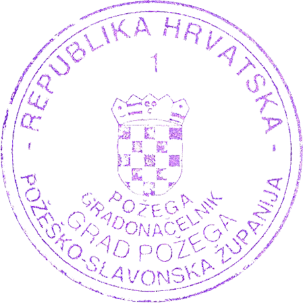 Predsjednik procjeniteljskog povjerenstva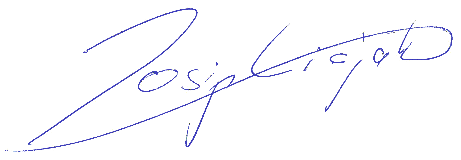 Josip Lisjak, dipl. ing. geod.Klasa: 080-01/15-01/17Urbroj: 2177/01-05/04-20-55VRSTA NEKRETNINEKUPOPRODAJA 2018.KUPOPRODAJA 2019.PROMJENA U ODNOSU NA PRETHODNU GODINU (±%)ST – stan/apartman6281+30,65%OK – stambena zgrada (kuća)5255-8,33%PZG – poslovne zgrade//N/APP – poslovni prostori34N/AGZP – gospodarske zgrade//N/AVIK – nekretn. za povr. boravak//N/AG – garaža16+500,00%PGM – parkirno garažno mjesto//N/AVPM – parkirno mjesto//N/ARN – različite nekretnine715+150,00%OS – ostalo219-57,14%RU – ruševine//N/AGZ – građevinsko zemljište1013+8,33%PZ – poljoprivredno zemljište102127+19,81%ŠZ – šumsko zemljište36+100,00%PNZ – prirodno neplod. zemljište//N/AGM – garažno mjesto//N/ASP – spremište//N/ASKL – skladište//N/AVRSTA NEKRETNINEKUPOPRODAJA (broj kupopr.)VRIJEDNOST KUPOPRODAJA (u kn)POVRŠINA (u m²)PROSJEČNA CIJENA kn/m2ST – stan/apartman8126.471.925,95 kn5.967,06 m²4.436,34 OK – stambena zgrada (kuća)5517.165.284,99 kn65.523,00 m²261,97 PP – poslovni prostori41.401.032,49 kn215,75 m²6.493,78 G – garaža698.733,71 kn103,54 m²953,58 RN – različite nekretnine151.425.116,25 kn20.100,73 m²70,90OS – ostalo 317.800,00 kn45,00 m²395,56GZ – građevinsko zemljište122.073.947,82 kn36.616,00 m²56,64PZ – poljoprivredno zemljište1272.497.004,94 kn1.118.042,47 m²2,23 ŠZ – šumsko zemljište644.500,00 kn16.128,00 m²2,76 UKUPNO OBRAĐENIH:309UKUPNO U ZKC:316UKUPNA KUPOPRODAJA(broj kupopr.)UKUPNA VRIJEDNOST KUPOPRODAJE (u kn)UKUPNA POVRŠINA(u m2)kn/m28126.471.925,95 kn5.967,06 m²4.436,34 kn/m²POVRŠINA STANA/APARTMANA (m2)KUPOPRODAJA(broj kupopr.)VRIJEDNOST KUPOPRODAJE (u kn)POVRŠINA(u m2)kn/m2od 15 m2 do 24 m21104.196,28 kn24,46 m²4.259,86od 25 m2 do 39 m26883.906,23 kn201,53 m²4.385,98od 40 m2 do 59 m2276.232.902,84 kn1.367,49 m²4.557,91od 60 m2 do 74 m23311.788.718,97 kn2.177,92 m²5.412,83od 75 m2 do 119 m2125.721.200,62 kn1.093,53 m²5.231,86površine veće od 120 m221.741.001,01 kn1.102,13 m²1.579,67KAT. OPĆINA KUPOPRODAJA(broj kupopr.)VRIJEDNOST KUPOPRODAJE (u kn)POVRŠINA(u m2)kn/m2Alaginci165.442,83 kn59,41 m²1.101,55 kn/m²Požega8026.406.483,12 kn5.907,65 m²4.469,88 kn/m²UKUPNA KUPOPRODAJA(broj kupopr.)UKUPNA VRIJEDNOST KUPOPRODAJE (u kn)UKUPNA POVRŠINA(u m2)kn/m25517.165.284,99 kn65.523,00 m²261,97 kn/m²POVRŠINA iz ZK uloška (m2)KUPOPRODAJA(broj kupopr.)VRIJEDNOST KUPOPRODAJE (u kn)POVRŠINA(u m2)kn/m2do 100 m241.262.721,07 kn3193.956,51 100 - 150 m200,00 kn//150 - 200 m22783.371,00 kn3302.373,85 200 - 300 m231.047.670,07 kn6761.549,65 300 - 400 m231.179.434,49 kn1.1021.070,27 400 - 500 m261.822.355,24 kn2.628693,41 500 - 600 m21245.000,00 kn501489,02 600 - 800 m2124.471.919,26 kn8.048555,61 800 - 1000 m282.194.731,21 kn7.176305,84 1000 - 1500 m251.683.821,58 kn6.121 275,09 1500 - 2000 m21260.283,76 kn1.932 134,72 preko 2000 m2102.213.977,31 kn36.689 60,34 KAT. OPĆINA KUPOPRODAJA(broj kupopr.)VRIJEDNOST KUPOPRODAJE (u kn)POVRŠINA(u m2)kn/m2Alaginci170.000,00 kn3.772,00 m²18,56 Bankovci140.000,00 kn4.215,00 m²9,49 Dervišaga1260.283,76 kn1.932,00 m²134,72 Kunovci1100.000,00 kn3.508,00 m²28,51 Mihaljevci2421.661,60 kn1.685,71 m²250,14 Novi Mihaljevci1369.847,70 kn4.160,00 m²88,91 Novi Štitnjak1480.307,29 kn5.905,00 m²81,34 Novo Selo1245.000,00 kn501,00 m²489,02 Požega4014.107.011,13 kn30.499,49 m²462,53 Ugarci1203.718,73 kn6.816,00 m²29,89 Vidovci5867.454,78 kn2.528,80 m²343,03 UKUPNA KUPOPRODAJA(broj kupopr.)VRIJEDNOST KUPOPRODAJE (u kn)POVRŠINA(u m2)kn/m21272.497.004,94 kn1.118.0422,23POVRŠINA POLJOPRIVREDNOG ZEMLJIŠTA  (m2)KUPOPRODAJA(broj kupopr.)VRIJEDNOST KUPOPRODAJE (u kn)POVRŠINA(u m2)kn/m2do 1000 m²1238.717,55 kn6.7775,71 1000 - 2000 m²1565.994,67 kn22.1462,98 2000 - 4000 m²28149.200,00 kn81.7601,82 4000 - 6000 m²20188.000,00 kn101.2121,86 6000 - 8000 m²9112.000,00 kn62.7501,78 8000 - 10000 m²216.000,00 kn19.7900,81 više od 10000 m²411.927.092,72 kn823.6062,34 UKUPNA KUPOPRODAJA(broj kupopr.)VRIJEDNOST KUPOPRODAJE (u kn)POVRŠINA(u m2)kn/m2122.073.947,82 kn36.61656,64POVRŠINA GRAĐEVINSKOG ZEMLJIŠTA  (m2)KUPOPRODAJA(broj kupopr.)VRIJEDNOST KUPOPRODAJE (u kn)POVRŠINA(u m2)kn/m2do 300 m²540.321,10 kn202199,61 300 - 500 m²2109.000,00 kn704154,83 500 - 800 m²2152.143,21 kn1.154131,84 800 - 1000 m²00,00 kn0/ 1000 - 1500 m²00,00 kn0/ 1500 - 2000 m²00,00 kn0/ više od 2000 m²31.772.483,51 kn34.55651,29 KAT. OPĆINA KUPOPRODAJA(broj kupopr.)VRIJEDNOST KUPOPRODAJE (u kn)POVRŠINA(u m2)kn/m2Novo Selo148.000,00 kn64174,88Požega112.025.947,82 kn35.97556,32UKUPAN BROJ ZAPRIMLJENIH PROCJEMBENIH ELABORATA
 U NAVEDENOM RAZDOBLJU7UKUPAN BROJ ZAPRIMLJENIH PROCJEMBENIH ELABORATA
 U NAVEDENOM RAZDOBLJU7UKUPAN BROJ ZAPRIMLJENIH PROCJEMBENIH ELABORATA
 U NAVEDENOM RAZDOBLJU7BROJ ELABORATA NA KOJE JE DANO POZITIVNO MIŠLJENJEBROJ ELABORATA KOJI SU VRAĆENI NA ISPRAVAK ILI DOPUNUBROJ ELABORATA POVUČENIH IZ PROCEDURE340VRSTA NEKRETNINEUKUPAN BROJ 
ZAPRIMLJENIH ELABORATABROJ ELABORATA NA KOJE 
JE DANO POZITIVNO MIŠLJENJEBROJ ELABORATA VRAĆENIH 
NA ISPRAVAK ILI DOPUNUOK – stambena zgrada (kuća)110PP – poslovni prostori101GZ – građevinsko zemljište523UKUPAN BROJ ZAHTJEVA ZA IZVATKOM
 IZ ZBIRKE KUPOPRODAJNIH CIJENAUKUPAN BROJ ZAHTJEVA ZA IZVATKOM
 IZ ZBIRKE KUPOPRODAJNIH CIJENAUKUPAN BROJ ZAHTJEVA ZA IZVATKOM
 IZ ZBIRKE KUPOPRODAJNIH CIJENAUKUPAN BROJ ZAHTJEVA ZA IZVATKOM
 IZ ZBIRKE KUPOPRODAJNIH CIJENAVRSTA NEKRETNINE BROJ ZAPRIMLJENIH ZAHTJEVA KROZ APLIKACIJU eNekretnineBROJ ZAPRIMLJENIH ZAHTJEVA IZVAN APLIKACIJEUKUPAN BROJ ZAPRIMLJENIH ZAHTJEVAST – stan/apartman101PP – poslovni prostori101G – garaža101GZ – građevinsko zemljište101UKUPAN BROJ ZAPRIMLJENIH ZAHTJEVA  404